Поздравления с праздниками для мамочек и пап!Группа «Ласточка»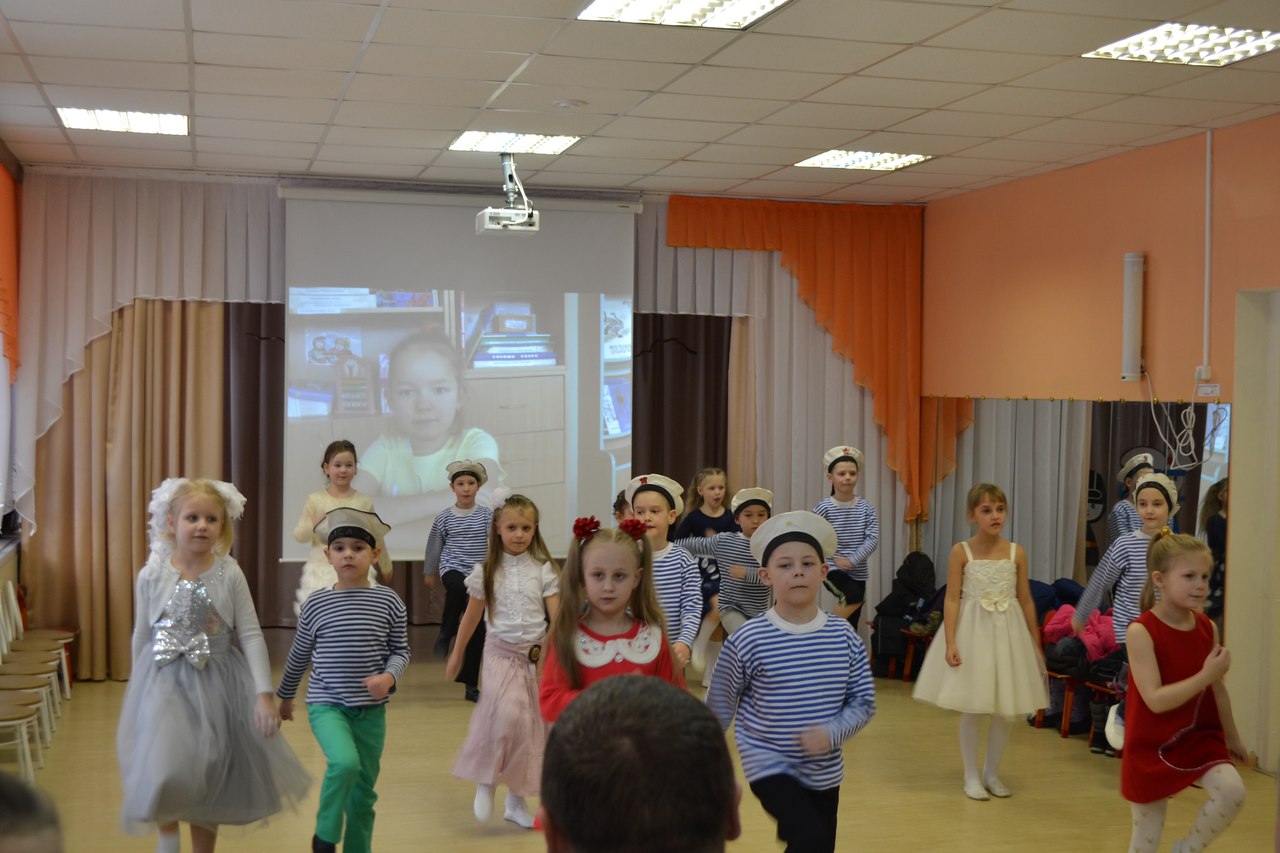 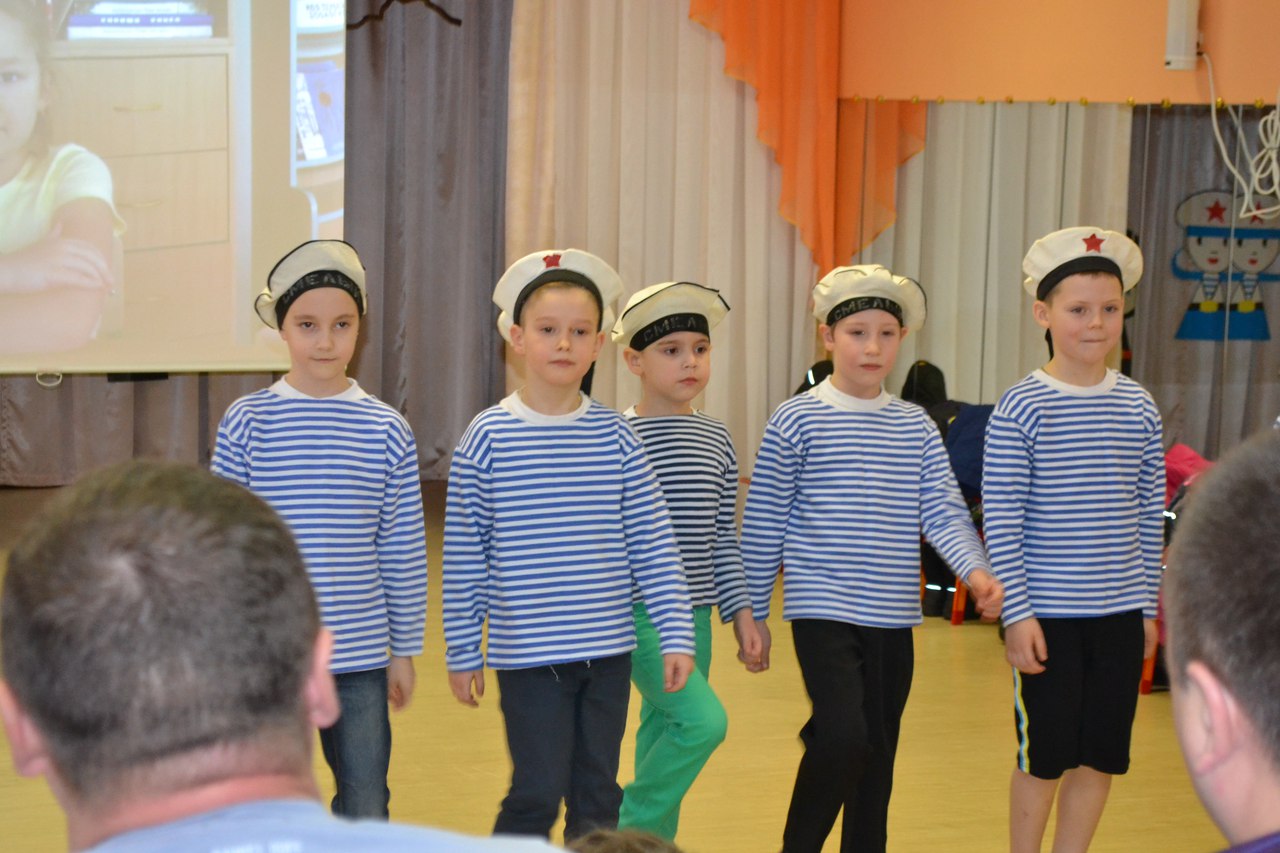 Мы станцуем вам «Морячку»Мы частушки пропоем,Мы поздравим пап любимыхС их прекрасным днем!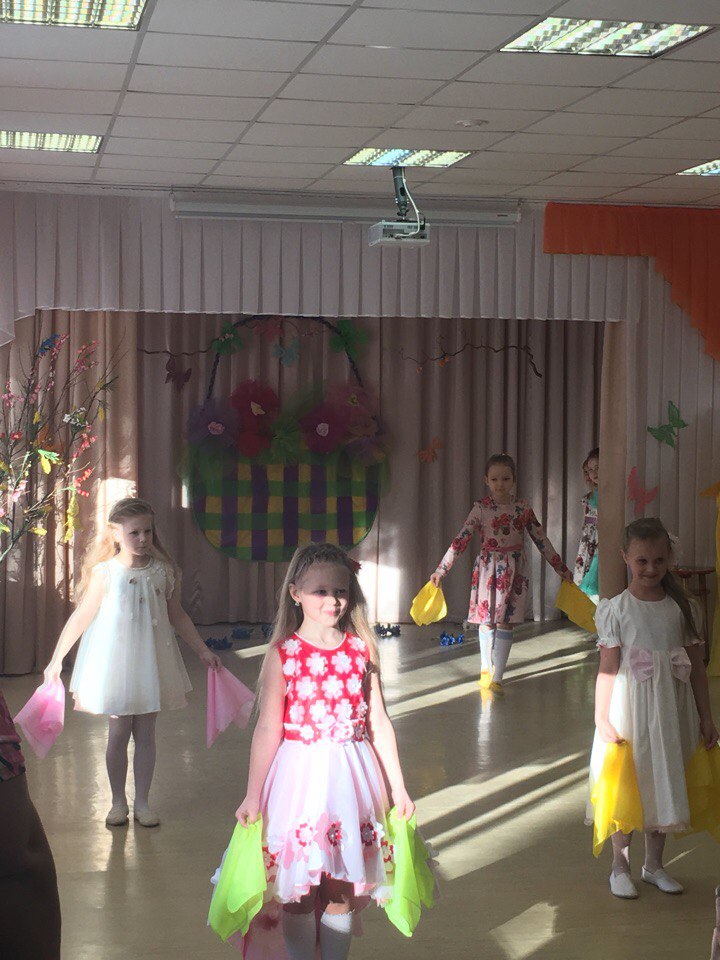 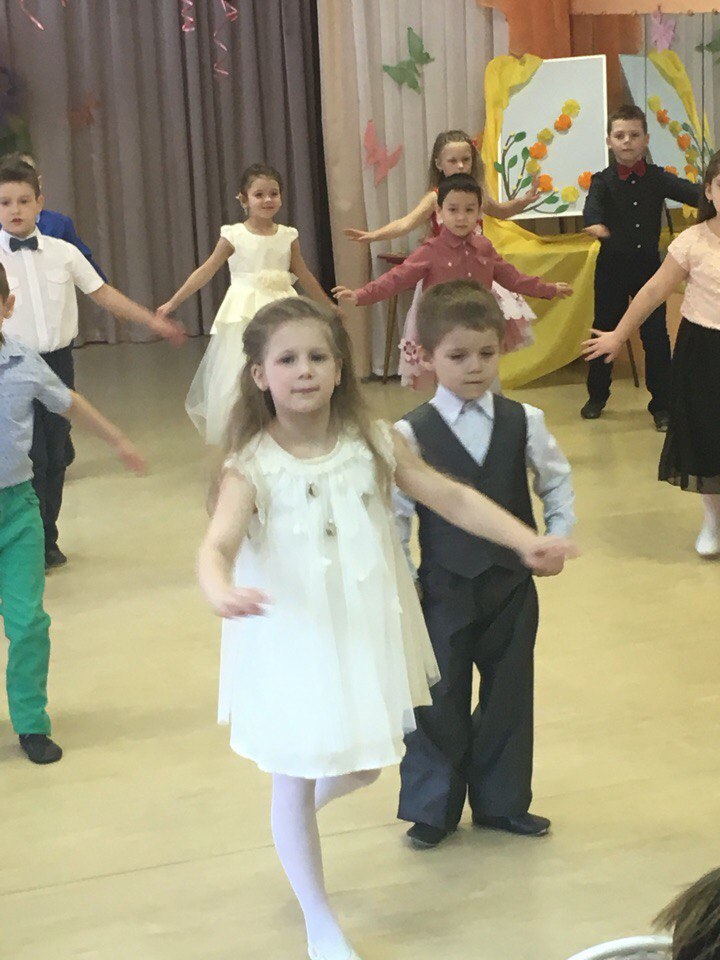 Мамы будут не в обиде, мы покажем им концерт,Все мы знаем, что на свете, лучше моей мамы нет!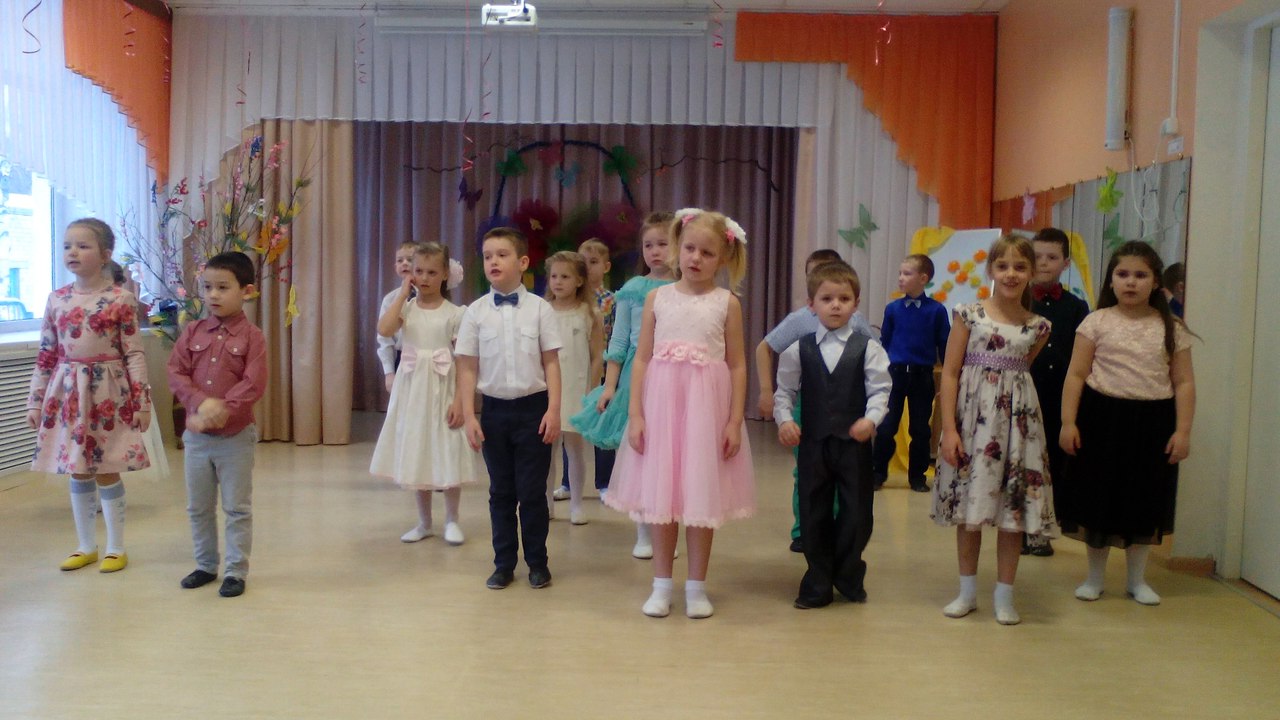               Мы спешим поздравить мам,  дарим мы сердечко вам!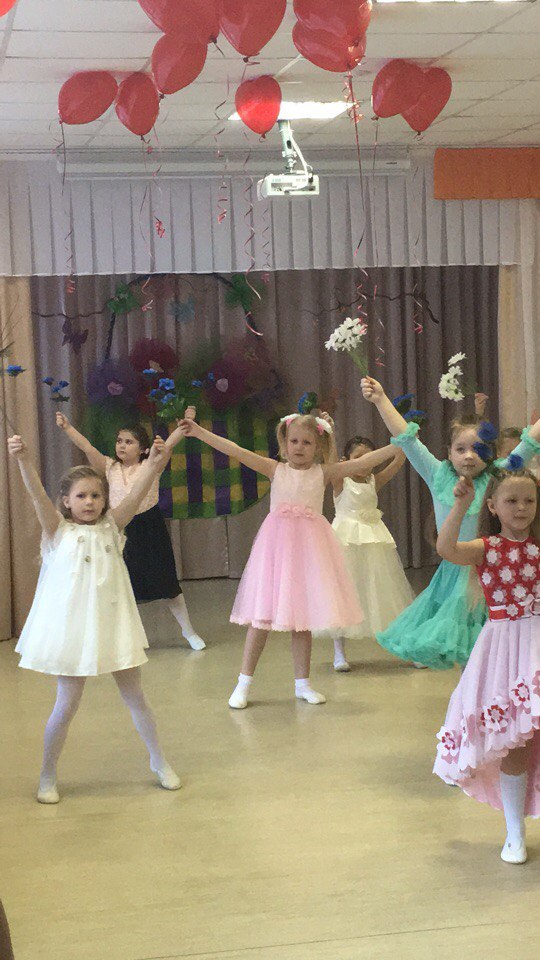 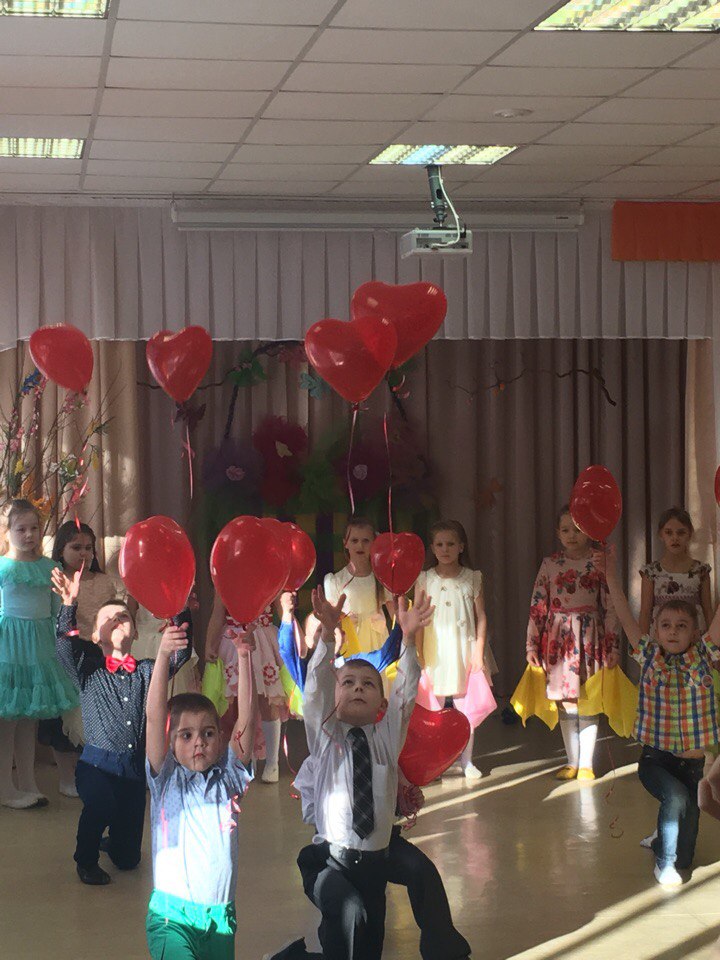 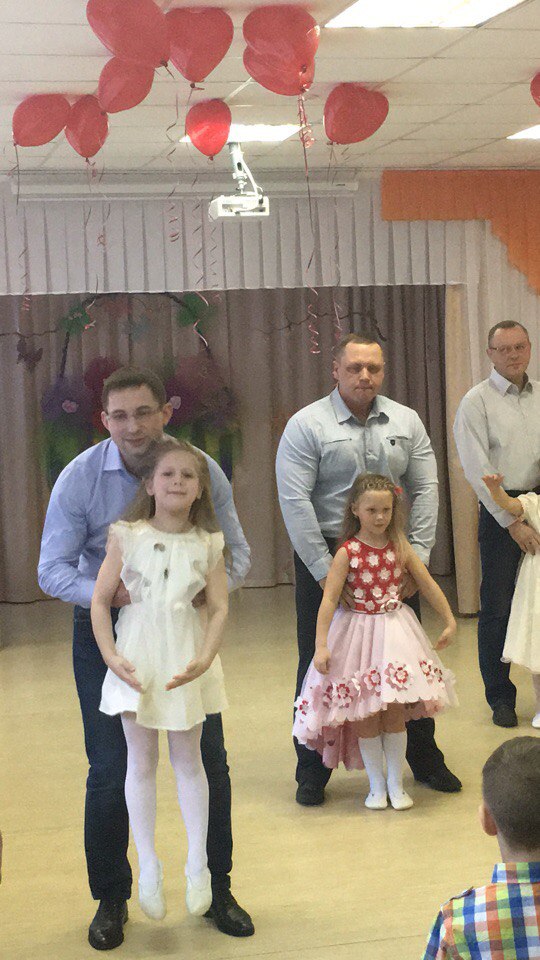 